Międzyszkolny Konkurs Ortograficzny Języka Angielskiego‘Dyktando o Pióro Filomatów’I Edycja - 201627 kwietnia 2016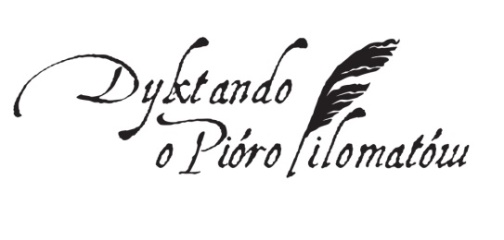 Szanowni Państwo,W związku z organizowanym Miedzyszkolnym Konkursem Ortograficznym Języka Angielskiego „Dyktando o Pióro Filomatów” serdecznie zapraszamy do udziału w pierwszej edycji tego konkursu. Konkurs jest adresowany do uczniów klas trzecich szkół gimnazjalnych oraz klas pierwszych Liceum Ogónokształcącego im. Filomatów Chojnickich,  Technikum Ekonomicznego  przy Zespole Szkół w Chojnicach. Gorąco zachęcamy Państwa uczniów do udziału w tym konkursie.  Ideą jest motywowanie uczniów do nauki języka angielskiego poprzez udział w pisemnych i ustnych zmaganiach konkursowychW załączeniu przesyłamy regulamin konkursu, program konkursu oraz kartę zgłoszenia uczestnika. Mamy nadzieję, że nasze zaproszenie do udziału Państwa uczniów w pierwszej edycji konkursu spotka się z życzliwym przyjęciem. Z wyrazami szacunkuZespół Przedmiotowy Języka Angielskiegow Zespole Szkół w ChojnicachDane kontaktowe do korespondencji:Ewa SteinkeLiceum Ogólnokształcące im. Filomatów Chojnickich89-600 Chojnice, ul. Nowe Miasto 4-6z  dopiskiem	‘Dyktando o Pióro Filomatów 2016’lub na adres e-mail: szkola@zs-chojnice.pl   ewa.steinke.lo@gmail.com